Formål og omfangProsedyren beskriver prosess for utvikling av nye utdanninger og ivaretakelse av vesentlige endringer av eksisterende utdanninger innen akkreditert fagområde ved Trøndelag høyere yrkesfagskole (THYF).Prosedyren omfatter fagområdeakkrediterte utdanningsområder ved THYF.MålgruppeUtdanningsområder og ansatte ved THYF.Forklaring av ord og uttrykkOrd og uttrykk anvendt i dokumentet som krever nærmere forklaring:Ansvar og myndighetStyret ved THYF har ansvar for å vurdere og akkreditere nye utdanningstilbud eller vesentlige endringer av eksisterende utdanninger i tråd med prosesser beskrevet i dette dokumentet. Vurdering og akkreditering basert på innstilling fra rektor.Sakkyndig utvalg ved THYF er ansvarlig for kvalitetssikring av vesentlige endringer av utdanningstilbud samt kvalitetssikring av nye utdanninger. Utvalget utarbeider en rapport som oversendes rektor. Rektor utarbeider en innstilling for behandling av styret.Kvalitetsrådgiver er ansvarlig for at studieplanen oppfyller kriterier i h.h.t. Lover og forskrifter for høyere yrkesfaglig utdanning. Vedkommende sørger videre for at saksbehandlingen følger prosedyre for etablering av nye utdanninger og vesentlige endringer av eksisterende utdanninger innenfor akkreditert fagområde ved THYF. Kvalitetsrådgiver har kontakten med NOKUT og eventuelle sertifiserings- og andre godkjenningsorgan.Beskrivelse av utførelseProsessene for utvikling av nye utdanninger og vesentlige endringer av eksisterende utdanninger organiseres i følgende faser:Start-/InitieringsfasenUtredningsfasenBeslutningsfasenUtviklingsfasenInternkontrollfasenVurderingsfasenVedtaksfasen5.1. Initierings-/oppstartsfasenDenne fasen tar for seg hvordan nye utdanninger og vesentlige endringer av eksisterende utdanninger initieres og organiseres.Trinn 1 Nye utdanninger og vesentlige endringer - behov og initiativUtdanninger ved THYF skal være forankret i vedtatt strategi for fagskolen. Arbeidslivet, eksterne fagmiljø, organisasjoner, bransjeorganisasjoner, studenter, fagskolens fagmiljø, styre, ledelse og skoleeier kan ta initiativ til utvikling av utdanninger og vesentlige endringer av eksisterende utdanninger.Ved innmelding av behov skal følgende vedlegges:Begrunnelse for behovetAntatt faglig innhold og omfangAntatt målgruppe5.2. UtredningsfasenDenne fasen forutsetter at det er avdekket et behov for en ny utdanning eller at der er behov for en vesentlig endring av eksisterende utdanning. Utredningsfasen er delt inn i tre trinn:Trinn 2: Vurdere det innmeldte behovet Trinn 3: Etablere arbeidsgrupperTrinn 4: Utarbeide rapportTrinn 2 - Vurdere det innmeldte behovet Alle initiativ til nye utdanninger og vesentlige endringer skal gjennom en vurdering av THYFs lederteam. Rektor fatter et vedtak om skolen skal gå videre med det innmeldt behovet. Ved negativ beslutning orienteres initiativtaker om beslutningen. Beslutninger dokumenteres i Public 360. Ved positiv beslutning etablerer rektor en arbeidsgruppe som arbeider videre med saken.Trinn 3 – Etablering av arbeidsgruppe Arbeidsgruppen skal bestå av utdanningsleder (studieleder?), utviklingsleder, minst en faglærer fra nærliggende fagretning, minst to representanter fra arbeidslivet og minst en student. Ved etablering av arbeidsgruppen, er det også viktig at det følge med ressurser til å utføre arbeidet. Trinn 4 – Arbeidsgruppens utredning og rapporteringArbeidsgruppen skal utarbeide en rapport som overleveres ledergruppen ved THYF. Rapporten skal gi en anbefaling om utvikling av nye utdanninger eller en større revidering av eksisterende utdanning hvis dette er aktuelt. I prinsippet kan rapporten også trekke den motsatte konklusjonen om at den nye utdanningen ikke anbefales utviklet.Rapporten skal inneholde følgende momenter, jfr. dokument 3.7.16 Utredning og rapport om nye utdanninger eller vesentlige endringer:Utdanningstilbudet og kompetanse- og ressursbehov Hvilken kompetanse utdanningen skal gi Omfang på utdanningen Forankring av utdanningen i fagskolens strategiplan Kravspesifikasjon til fagmiljøet tilknyttet utdanningen Infrastruktur Økonomisk vurdering: Behov for investeringer (utstyr og kompetanseheving/innleie) Muligheter for tilskuddsordninger Budsjett for utvikling, etablering og drift Behov i markedet Kartlegging av behovet gjennom dialog og samarbeid med relevante virksomheter og bransjeorganisasjoner Beskrivelse av kompetansebehovet på kort og lang sikt Studentgrunnlag Vurdering av risiko for endringer i kompetansebehovet i markedet Utarbeidet rapport overleveres lederteamet, ved rektor for videre beslutning.5.3. BeslutningsfasenDenne fasen er førende for om det skal arbeides videre i arbeidsgruppen. Videre arbeider vil omfatte at det utarbeides ny studieplan eller om endring av eksisterende studieplan skal iverksettes (trinn 5-6 i flytskjema).Trinn 5 - Vedtak om videre arbeid Fagskolens lederteam, ved rektor, beslutter på bakgrunn av prosjektgruppas rapport om utvikling av studieplan for ny utdanning eller vesentlig endring av studieplan for eksisterende utdanninger skal legges fram for styret. Ved negativ beslutning orienteres initiativtaker og fagskolens styre. Ved positiv beslutning legger rektor frem saken for behandling i fagskolens styre.Trinn 6 - Styrebehandling Det er fagskolens styre som kan fatte vedtak om videre utvikling av utdanningen. Ved positivt vedtak arbeider arbeidsgruppa videre med utvikling av utdanningen. Ved negativt vedtak i styret, orienteres initiativtakere og saken avsluttes og dokumenteres i P360.5.4. UtviklingsfasenDenne fasen tar for arbeidsgruppens arbeid med utvikling av ny studieplan, eller arbeid med vesentlige endringer av utdanning innen akkreditert fagområde. Arbeidsgruppen skal også utarbeide kvalitetsgrunnlaget for utdanningen. Trinn 7 omhandler denne delen.Trinn 7 - Utarbeide studieplan og kvalitetsgrunnlag for utdanning Det skal utarbeides studieplanen etter krav for godkjenning av fagskoleutdanninger hentet fra Fagskoleloven kap. 2, Fagskoletilsynsforskriften kap. 2, Fagskoleforskriften kap.8, Nasjonalt kvalifiseringsrammeverk og NOKUT sine veiledere. Dersom utdanningen er regulert av nasjonale eller internasjonale standarder, konvensjoner og avtaler som Norge er forpliktet til å følge, skal disse kravene være tilfredsstilt (fagskoleforskriften § 47(4)). Arbeidsgruppen skal benytte mal K723: Mal for studieplan for utvikling av studieplan og skjema 3.7.17 Skjema for utfylling av kvalitetsgrunnlag for akkreditering av utdanninger ved akkreditert fagområde . Arbeidsgruppa oversender utarbeidet studieplan og kvalitetsgrunnlag (utfylt skjema 3.7.16) til kvalitetsrådgiver for internkontroll.5.5. InternkontrollfasenUnder internkontrollfasen skal kvalitetsrådgiver ved THYF vurdere innholdet i studieplanen og kvalitetsgrunnlaget, opp mot fagskolens kvalitetskriterier for utdanninger, lover og forskrifter (Trinn 8 i flytskjema). Trinn 8 - Intern kvalitetskontroll og opprettelse av sakkyndig utvalg Kvalitetsrådgiver har ansvar for: å kvalitetssikre at studieplanen er i samsvar med lov, forskrift og regelverk at studiestedet oppfyller krav til utdanningens administrasjon og infrastruktur iht. fagskoletilsynsforskriften § 2-6. Dersom KS-leder oppdager vesentlige mangler, vil dokumentene bli sendt tilbake til arbeidsgruppen for videre arbeid. Denne prosessen gjentas til kvalitetsgrunnlaget er oppfylt. Deretter sendes dokumentasjon videre til sakkyndig utvalg som oppnevnes av kvalitetsrådgiver. Kvalitetsrådgiver er ansvarlig for å legge til rette for at sakkyndig utvalg skal kunne gjøre en pedagogisk og faglig vurdering av studieplanen. Sakkyndig utvalg oppnevnes av KS-leder og har følgende krav: Utvalget skal bestå av minimum 2 deltagere med kompetanse i tråd med fagskoletilsynsforskriften § 5-3.De sakkyndige skal ikke ha deltatt i arbeidsgruppen. Dersom det ikke er tilstrekkelig kompetanse eller erfaring internt skal sakkyndige innhentes eksternt.5.6. VurderingsfasenI vurderingsfasen skal sakkyndig utvalg vurdere hvorvidt studieplan og kvalitetskriterier er oppfylt. Deretter skal lederteam ved rektor utforme en innstilling til styret for fagskolen med endelig vedtak om godkjenning av ny utdanning eller vesentlige endringer av utdanningen (Trinn 9-10 i flytskjema). Trinn 9 - Sakkyndig vurderingSakkyndig utvalg skal i tråd med fagskoleloven, fagskoletilsynsforskriften og fagskoleforskriften vurdere utdanningen. Utvalget skal dokumentere sitt arbeid i form av en rapport. Rapporten skrives på skjema 3.7.18 Rapport med innstilling fra sakkyndig utvalg for akkrediterte fagområder. Hvis sakkyndig utvalg finner mangler ved kvalitetsgrunnlaget skal, skal dokumentasjonen sendes tilbake til arbeidsgruppen og trinn 7, for ny prosess. Arbeidsgruppen må deretter gjøre nødvendige endringer iht. tilbakemelding. Når sakkyndig utvalg godkjenner underlaget, skal rapporten sendes videre til rektor.Trinn 10 - Innstilling til styretRektor utarbeider en innstilling til styret, inkludert en administrativ vurdering. Dersom innstillingen omhandler etablering av ny utdanning, må vedtaket inneholde plan for finansiering og opprettelse av studietilbudet. Dokumentasjon fra sakkyndig utvalg skal følge innstillingen.5.7. VedtaksfasenI vedtaksfasen skal styret ved fagskolen fatte et vedtak om ny utdanning eller vesentlig endring. Ved positivt vedtak skal kvalitetsrådgiver melde dette til NOKUT jf. Fagskoletilsynsforskriften §5-1(2) (Trinn 11-12 i flytskjema). Trinn 11 – Vedtaket Styret for Trøndelag høyere yrkesfagskole er ansvarlig for kvaliteten i utdanningen. Etter innstilling fra rektor gjør styret et endelig vedtak om ny utdanning. Tilsvarende vedtak gjøres for vesentlig endringer i eksisterende utdanninger. Fagskolestyrets beslutningsgrunnlag er: Rektor sin innstilling og administrative vurdering Sakkyndig rapport Studieplan Kvalitetsgrunnlaget utformet av arbeidsgruppa Trinn 12 – Godkjenning og akkreditering av ny utdanning eller vesentlig endring av utdanning Når styret har godkjent utdanningen, eller vesentlig endring av utdanningen, sender kvalitetsrådgiver melding om vedtaket til NOKUT, jfr. Fagskoletilsynsforskriften §5-1(2).ReferanserKryssreferanser henviser til dokumenter som finnes i THYFs ledelsessystem. Eksterne referanser henviser til dokumenter som ligger tilgjengelig utenfor ledelsessystemet.Referanser utgjør viktige systemforbindelser til relaterte dokumenter, skjema, prosessflytdiagram, nettsteder, eller annen relevant informasjon som for eksempel lover, forskrifter og standarder.Kryssreferanser6.2. Eksterne referanser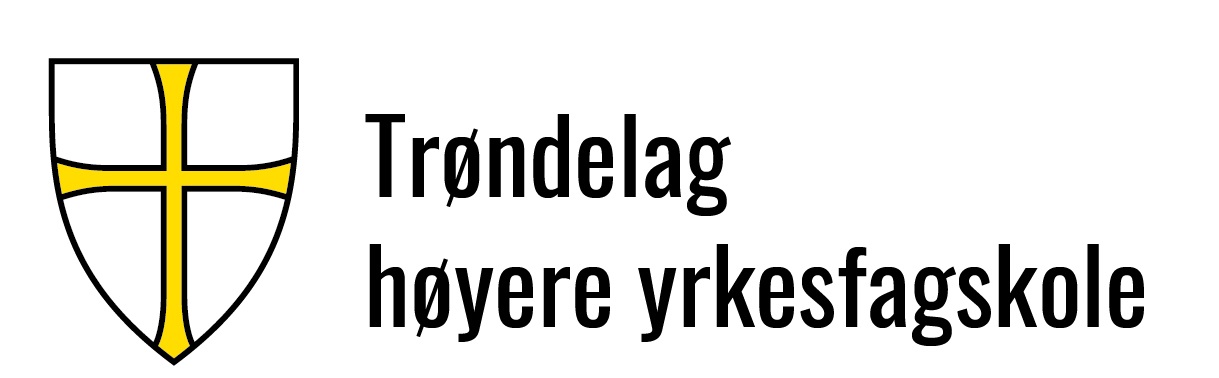 Dok.id.: 3.7.16Gyldig til: Prosessbeskrivelse  for nye utdanninger og vesentlige endringer ved akkrediterte fagområder  Prosessbeskrivelse  for nye utdanninger og vesentlige endringer ved akkrediterte fagområder  Prosessbeskrivelse  for nye utdanninger og vesentlige endringer ved akkrediterte fagområder  Prosessbeskrivelse  for nye utdanninger og vesentlige endringer ved akkrediterte fagområder  ProsedyreUtgave:0.08Skrevet av:Hans Tore MikkelsenGjelder fra/til:Godkjent av:Sidenr:1 av 5Fagområde:Et fagområde skal være relatert til ett eller flere yrkesfelt. Fagområdet skal være tydelig definert og avgrenset. Det skal ha faglig bredde til å inkludere flere utdanningen.Fagskolen skal ha en strategi med mål og tiltak for å utvikle fagområdet, og kunne gjennomføre denne.Utdanning:Fellesbetegnelse for all læring av ferdigheter og kunnskaper. I denne sammenhengen refereres det til utdanninger tilbudt av THYF.Utdanningsområde:Omfatter en samling av flere fag-/yrkesfelt hvor THYF tilbyr utdanninger.Vesentlig endring:En endring av navn på utdanning, overordnet læringsutbytte, eller form på utdanningen.2.1.1Revisjon eksisterende studieplaner3.7.17Skjema for utfylling av kvalitetsgrunnlag for akkreditering av utdanninger ved akkreditert fagområde3.7.18Rapport med innstilling fra sakkyndig utvalg for akkrediterte fagområder.18.1.2 FOR-2019-07-11-1005 Forskrift om høyere yrkesfaglig utdanning (fagskoleforskriften).18.1.3 FOR-2021-06-30-2379 Forskrift om høyere yrkesfaglig utdanning ved Trøndelag høyere yrkesfagskole.22.4 DNV-ST-0029-MTP, Section 4 Development and maintenance.18.1.1 LOV-2018-06-08-28 Lov om høyere yrkesfaglig utdanning (fagskoleloven).18.1.4 FOR-2020-04-23-853 Forskrift om akkreditering av og tilsyn med høyere yrkesfaglig utdanning (fagskoletilsynsforskriften) 